     НЕКОММЕРЧЕСКОЕ ПАРТНЕРСТВО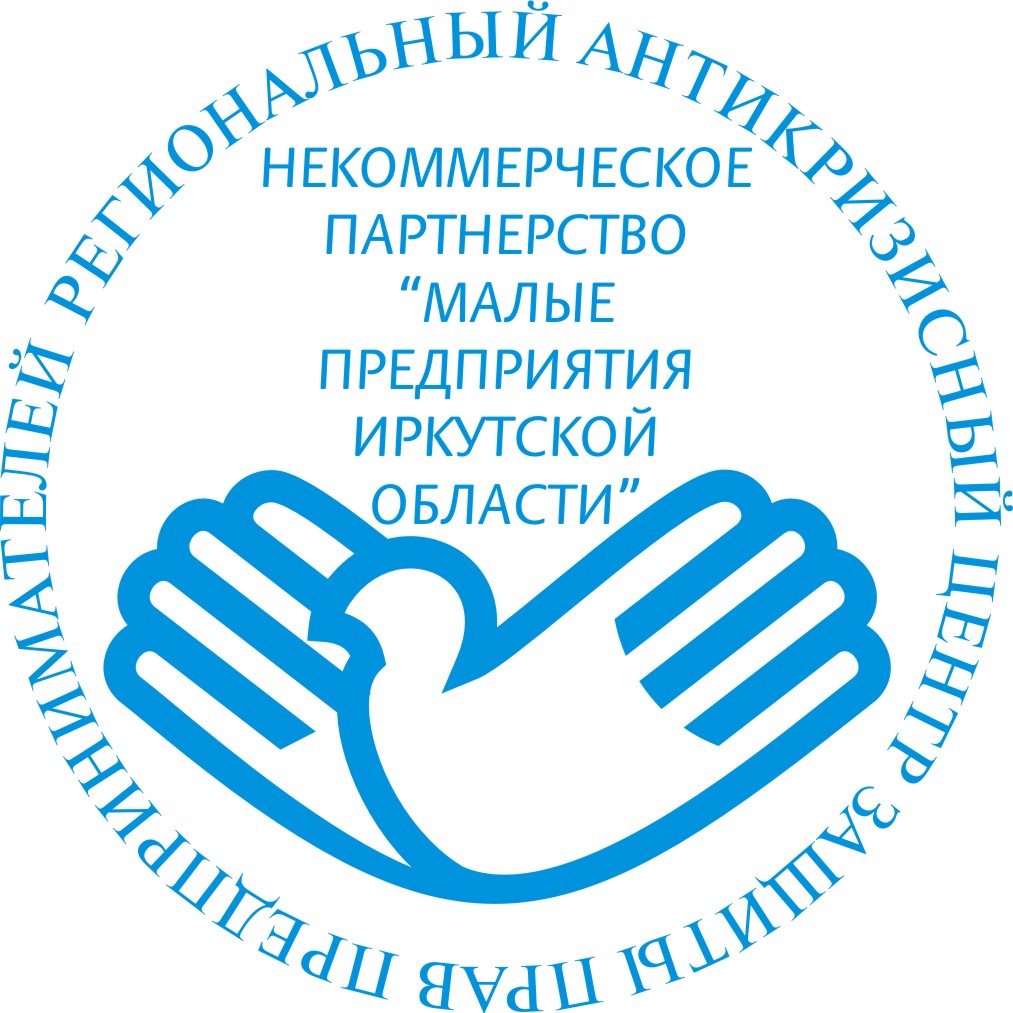 «МАЛЫЕ  ПРЕДПРИЯТИЯ  ИРКУТСКОЙ  ОБЛАСТИ»__________________________________________________________________664025, город Иркутск, бульвар Гагарина, д. 40 оф.324тел/факс (3925) 242-490; 202-324E-mail: rczppp@gmail.comисх. № 02-09–20 /2 от 02.09.2020г.ПРОГРАММА  СЕМИНАРА«Ведение бизнеса при  изменении законодательства: маркировка товаров, изменения по специальным налоговым режимам, кассовые аппараты»Налоговое законодательство:-  Изменение по спецрежимам (УСН, ЕНВД, ЕСХ, патент, налог на самозанятых);-  Условия перехода с одного налогового режима на другой;-  Изменения порялка и размеров уплаты страховых взносов в ПФР.Маркировка товаров;            -  Перечень товаров подлежащих маркировке;            -  Сроки маркировки.Условия применения кассовых аппаратов;            -  Изменения в кассовом чеке;            -  Проверки соблюдения кассовой дисциплины.Изменения в трудовом законодательстве:Проверки контролирующих органов при соблюдении Федерального закона № 294-ФЗ «О защите при прав предпринимателей при государственном, муниципальном контроле (надзоре);Досудебное и судебное разбирательство.Ответы на вопросы.Продолжительности семинара: 4 часаРекомендуемое участников семинара не менее 25 человек (предпринимателей и юридических лиц). Докладчик: Председатель Совета НП МПИО Сокова Валентина Викторовнател: 89 500 600 603 Председатель Совета НП МПИО                                                      Сокова В. В.